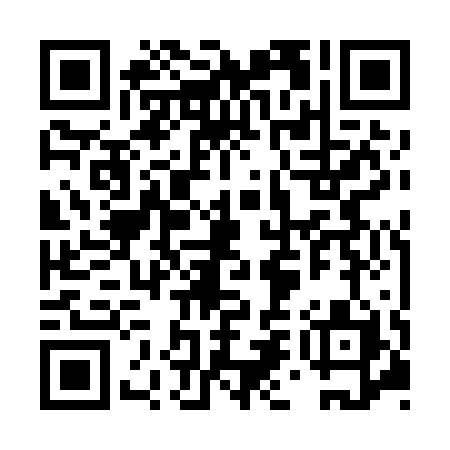 Prayer times for Bangang Fokam, CameroonWed 1 May 2024 - Fri 31 May 2024High Latitude Method: NonePrayer Calculation Method: Muslim World LeagueAsar Calculation Method: ShafiPrayer times provided by https://www.salahtimes.comDateDayFajrSunriseDhuhrAsrMaghribIsha1Wed4:546:0612:153:336:247:322Thu4:546:0612:153:336:247:323Fri4:536:0512:153:346:247:324Sat4:536:0512:153:346:247:325Sun4:536:0512:153:346:247:336Mon4:526:0512:153:356:247:337Tue4:526:0512:143:356:247:338Wed4:526:0412:143:356:257:339Thu4:516:0412:143:356:257:3310Fri4:516:0412:143:366:257:3311Sat4:516:0412:143:366:257:3412Sun4:516:0412:143:366:257:3413Mon4:506:0412:143:376:257:3414Tue4:506:0412:143:376:257:3415Wed4:506:0412:143:376:257:3416Thu4:506:0312:143:376:257:3517Fri4:506:0312:143:386:257:3518Sat4:496:0312:143:386:267:3519Sun4:496:0312:143:386:267:3520Mon4:496:0312:153:396:267:3621Tue4:496:0312:153:396:267:3622Wed4:496:0312:153:396:267:3623Thu4:496:0312:153:396:267:3624Fri4:496:0312:153:406:277:3725Sat4:496:0312:153:406:277:3726Sun4:496:0312:153:406:277:3727Mon4:486:0312:153:406:277:3828Tue4:486:0312:153:416:277:3829Wed4:486:0312:153:416:277:3830Thu4:486:0312:163:416:287:3831Fri4:486:0412:163:426:287:39